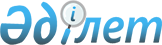 Об утверждении Положения об органах воспитательной и социально-правовой работы в Вооруженных Силах Республики КазахстанПостановление Президента Республики Казахстан от 22 июня 1993 г. N 1273      В связи с созданием в Вооруженных Силах Республики Казахстан института заместителей командиров (начальников) по воспитательной и социально-правовой работе постановляю: 



      1. Утвердить прилагаемое Положение об органах воспитательной и социально-правовой работы в Вооруженных Силах Республики Казахстан. 



      2. Министерству обороны совместно с Министерством внутренних дел, Комитетом национальной безопасности и Командующим Республиканской гвардией Республики Казахстан до 30 июля 1993 г. разработать и утвердить обязанности должностных лиц органов воспитательной и социально-правовой работы в соответствии с настоящим Положением. 

  

      Президент 

Республики Казахстан 

          

Приложение         

к постановлению Президента 

Республики Казахстан  

от "22" июня 1993 г. N 1273  ПОЛОЖЕНИЕ 

об органах воспитательной и социально-правовой 

работы в Вооруженных Силах Республики Казахстан         



      1. Настоящее Положение определяет принципы организации, порядок деятельности органов воспитательной и социально-правовой работы в Вооруженных Силах Республики Казахстан, их права и обязанности. 

       Данное Положение распространяется на деятельность органов воспитательной и социально-правовой работы в войсках Министерства внутренних дел, Комитета национальной безопасности, Республиканской гвардии и других воинских формирований Республики Казахстан. 



       2. Органы воспитательной и социально-правовой работы создаются в соответствии с организационно-штатной структурой войск, характером решаемых ими задач и являются составной частью органов военного управления. 



       3. Органы воспитательной и социально-правовой работы подчиняются соответствующим командирам (начальникам), вышестоящим органам воспитательной и социально-правовой работы и несут ответственность за организацию воспитательной и социально-правовой работы в войсках, морально-психологическое состояние личного состава и укрепление воинской дисциплины. 



       4. В своей деятельности органы воспитательной и социально-правовой работы руководствуются Конституцией , законами Республики Казахстан, актами Президента, Кабинета Министров Республики Казахстан, воинскими уставами , приказами и директивами Министра обороны, Министра внутренних дел, Председателя Комитета национальной безопасности, Командующего Республиканской гвардией Республики Казахстан, их заместителей по воспитательной и социально-правовой работе, приказами соответствующих командиров (начальников), а также настоящим Положением. 



       5. Состав и структура органов воспитательной и социально-правовой работы в видах Вооруженных Сил Республики Казахстан утверждаются Министром обороны, Министром внутренних дел, Председателем Комитета национальной безопасности и Командующим Республиканской гвардией Республики Казахстан, а их права, обязанности и порядок деятельности определяются воинскими уставами и настоящим Положением. 



      6. Должностные лица органов воспитательной и социально-правовой работы назначаются в установленном порядке. 



      7. Заместители соответствующих командиров (начальников) по воспитательной и социально-правовой работе руководят работой органов воспитательной и социально-правовой работы, являются прямыми начальниками для всего личного состава, в пределах своих полномочий. 



      8. На органы воспитательной и социально-правовой работы возлагаются следующие обязанности: 

      - проведение совместно с другими органами военного управления политики государства в области обороны и безопасности Республики Казахстан, осуществление мероприятий по эффективному влиянию на качество боевой и мобилизационной готовности, учебно-боевого процесса и подготовки войск: 

      - организация воспитательной работы в войсках, формирование у военнослужащих верности конституционному долгу, воспитание патриотизма и интернационализма, готовности к защите Республики Казахстан; 

      - организация социально-правовой работы с личным составом, координация деятельности соответствующих служб по вопросам социального развития войск, своевременное разрешение жалоб и заявлений, оказание совместно с органами военной юстиции юридической помощи в войсках; 

      - выработка и реализация мероприятий по профилактике правонарушений среди личного состава, поддержанию крепкой воинской дисциплины и правопорядка в войсках, сплочению многонациональных воинских коллективов, обеспечению необходимых условий для безопасности воинской службы; 

      - организация информационного обеспечения органов военного управления, объективного и оперативного информирования личного состава, его общественно-гуманитарной и правовой подготовки; 

      - изучение нужд и запросов военнослужащих и членов их семей, рабочих и служащих, разработка и проведение в жизнь мер по соблюдению принципов социальной справедливости, внесение предложений соответствующим командирам (начальникам) по обеспечению прав подчиненных; 

      - изучение общественно-политической обстановки в районах дислокации войск, установление и развитие связей с местными представительными и исполнительными органами, общественными объединениями, действующими в соответствии с законодательством, творческими союзами, религиозными конфессиями в интересах решения задач, стоящих перед войсками; 

      - оказание методической помощи общественным советам и комиссиям, действующим в воинских коллективах; 

      - организация культурного обслуживания и досуга личного состава в воинских частях; 

      - руководство военными средствами массовой информации, взаимодействие с государственными и иными средствами массовой информации, организация подписки на периодические издания; 

      - обобщение и внедрение в практику передового опыта по укреплению воинской дисциплины, воспитательной и социально-правовой работы; 

      - участие в проведении кадровой политики, расстановке кадров, мер по укреплению единоначалия на правовой основе, в обучении военных кадров практике воспитательной работы; 

      - организация подбора, обучения, расстановки и воспитания должностных лиц органов воспитательной и социально-правовой работы; 

      - организация военно-патриотического воспитания и военно-профессиональной ориентации допризывной и призывной молодежи; 

      - руководство подчиненными войсковыми средствами телерадиовещания, военными учреждениями культуры, общеобразовательными школами и дошкольными учреждениями, полиграфическими предприятиями; 

      - снабжение войск техническими средствами воспитательной работы, учебно-методическими пособиями, культурно-досуговым и другим имуществом и материалами; 

      - контроль за расходованием средств, выделяемых на проведение воспитательной работы подведомственными учреждениями и организациями, руководство их финансово-хозяйственной деятельностью. 

  
					© 2012. РГП на ПХВ «Институт законодательства и правовой информации Республики Казахстан» Министерства юстиции Республики Казахстан
				